Технологическая карта  учебного занятия по  окружающему мируКласс 1 ОС «Школа 2100»            Учитель Русанова С.В.Общая характеристика учебного занятияСтруктура учебного занятия (этапы)ТемаЖивое и неживоеЖивое и неживоеЦельСоздание условий для знакомства  со свойствами живых организмов. Развитие  познавательного интереса к изучаемому предмету.Воспитание  любви и бережного отношения к окружающему миру. Создание условий для знакомства  со свойствами живых организмов. Развитие  познавательного интереса к изучаемому предмету.Воспитание  любви и бережного отношения к окружающему миру. Основное содержание темы, термины и понятияЖивые организмы, неживые предметы, свойства живых организмов, отличительные особенности. Живые организмы, неживые предметы, свойства живых организмов, отличительные особенности. Планируемый результатПредметныеУУДПланируемый результатОтличать  живые организмы от неживых объектов, знать свойства живых организмов, приводить примеры живых организмов и неживых объектов.Личностные: осознавать себя ценной частью большого разнообразного мира природы; принимать и осваивать социальную роль обучающегося, понимать мотивы учебной деятельности. Регулятивные:  определять цель деятельности на каждом этапе с помощью учителя; принимать и сохранять учебную задачу; высказывать свои версии; работать по предложенному плану;  отличать правильно  выполненное задание от неверного.  Коммуникативные: владеть первоначальными навыками работы в группе;  излагать своё мнение и аргументировать свою точку зрения;осуществлять взаимный контроль в совместной деятельности, адекватно оценивать собственное поведение и поведение окружающих. Познавательные: отличать новое от уже известного (с помощью учителя), ориентироваться в учебнике (в рабочей тетради), находить ответы на вопросы, используя учебник, личный жизненный опыт, информацию, полученную на уроке;  сравнивать и группировать предметы по нескольким основаниям; слушать и понимать речь других; осуществлять поиск и выделять нужную информацию с помощью учителя;  составлять устный ответ по графическим и текстовым учебным материалам.Межпредметные связиМежпредметные связиМежпредметные связиУчебный предмет (курс)Формы, приемы, технологии работыРесурсыРусский  язык – «Слова отвечающие на вопросы «кто?» и «что?», чтение  – умении строить правильные речевые высказывания.Фронтальная, индивидуальная, групповая.  Системно-деятельностный подход, технология развития критического мышления, игровая технология.  Вахрушев А.А. Окружающий мир. 1-й класс. «Я и мир вокруг». Учебник.  Вахрушев А.А. Рабочая тетрадь к учебнику «Окружающий мир». «Я и мир вокруг». для 1-го класса.  Презентация Smart  Notebook. Таблицы  для игры «Верите ли вы, что…». Карточки с изображением живых и неживых предметов. Авторский фильм «Окружающая среда». ЭтапыДеятельность учителяДеятельность учащихся1. Организационный  момент Цель этапа: самоопределение  к деятельности. 1 мин. Сегодня готовы умнее вы стать? Делать выводы и рассуждать? А чтобы урок пошел каждому впрок,Активней в работу включайся, дружок!Да! Да!Дети проверяют готовность к уроку, садятся за парты.2.Актуализация знаний и фиксация затруднений в деятельности.Цель этапа: актуализация опыта и предыдущих знаний учащихся для постановки цели учебной деятельности. Показатели реального результата этапа:  активизируются имеющиеся знания, постановка проблемного вопроса. 7 мин. - Урок начнем с игры «Верите ли вы, что…» -У каждого есть карточка, на которой начерчена такая таблица. Цифрами указан № вопроса- Я читаю вопрос, который начинается со слов «Верите ли вы, что…» Если вы верите, то во 2 строке под номером вопроса  ставите знак «+», если нет, то ставите знак « - ». (открываю «шторку» на карточке)- Верите ли вы, что…1) озеро – это живой организм? 2) дерево – это неживой предмет? 3) сосулька – это живой организм? 4) семя фасоли – это неживой предмет? 5) собака – это живой организм?- Поменяйтесь карточкой с соседом слева, сравните с таблицей на доске? Есть ли разногласия? - Да, возникла проблема. Какая?Дети работают с карточкой.Один ученик выполняет задание на ИД. Карточка для игры Да, не все  ответы совпали. Возникла проблема. Некоторые считают, что семя фасоли и озеро – это неживые объекты, а другие думают, что живые. - У нас дома хранится фасоль и ничего с ней не происходит – это неживой предмет. - Мама посадила фасоль, и она стала расти – это живой организм.3.Постановка учебной задачи.Цель этапа: создание условий для формулирования детьми темы и задачи урока. Показатели реального результата этапа:  сформулирована тема урока, определены цель и желаемый результат урока.1 мин. - Получается, что не смогли мы однозначно определить, к какой группе (живые или неживые) относится названный предмет.  - То, что вы отметили в таблице лишь предположения, а не утверждения. - Что нам предстоит сделать на уроке?- Попробуйте назвать тему урока. Учитель записывает  тему на  ИД (на первом слайде).  - Чему вы должны научиться на уроке? Это и есть главная задача  урока. Учитель записывает задачу урока под темой на ИД. - Для того, чтобы наглядно видеть успешность исследования, вы будете «выращивать цветок открытий» вашей группы. В случае успешного выполнения заданий необходимо приклеить один лепесток к сердцевине цветка.Узнать, как отличать живые организмы от неживых объектов.Живое и неживое. Живые и неживые объекты. Узнать, по каким признакам можно определить живые организмы.4.Построение плана выхода из затруднений. Цель этапа: планирование учебной деятельности.Показатели реального результата этапа: определен план решения учебной задачи. 2 мин. - А как проверяют свои предположения ученые? - Верно, ученые исследуют с разных сторон проблему. Вот и мы будем наблюдать, размышлять, делать выводы. Это и есть план нашей работы.- Ученые наблюдают, отвечают на вопросы, думают, проводят опыты, изучают книги.5. Решение учебной задачи.  Цель этапа: создание условий для решения учебной задачи и нахождение путей её решения.Показатели реального результата этапа: активная работа учащихся в группах,  найдено решение проблемы. 13 мин. - У вас в группах есть набор карточек. Решите, на какие группы можно разделить изображенные на карточках предметы. - Для выполнения этого задания вам пригодятся знания русского языка. Да, да! не удивляйтесь. Помните, мы  записывали имена существительные в два столбика. Какие вопросы мы задавали?Проверка: по какому признаку вы группировали эти предметы?  Какая группировка больше подходит для решения проблемы урока? - Проверим, совпадает ли наш вывод с мнением авторов учебника? - Откройте учебник на стр. 46. Прочитайте текст в красной рамке. - Вы – молодцы? Похвалите себя. И приклейте первый лепесток «цветка открытий».-  Но мы не должны забыть и другой вариант группировки. - предметы природы и то, что сделал человек. - К этому условию мы обратимся на следующих уроках. Нам важно сегодня достичь поставленной цели.  - Мы решили поставленную задачу? Выяснили признаки, по которым можно определить живой это предмет или неживой?Физминутка для глаз  «Крошка Енот»- Смотрите на экран. Это тренировка не только для глаз, а еще и для внимания.  После зарядки мальчики назовут живые организмы, а девочки – неживые предметы или явления, которые увидели на экране. Свойства живых организмов. - Продолжаем наше исследование. Для этого используем источник информации - учебник. Есть ли в учебнике готовый ответ?  Авторы нашего учебника не дают готового ответа. Выполним задание на стр. 47 учебника. - Догадайтесь, какие свойства живых организмов изобразил художник. - Это задание вы будете выполнять в командах. 1 группа работает с картинкой про мальчика. 2 группа – картинка про девочку. 3 группа – картинка с собакой. 4 группа – картинка про курочку, петушка и цыплят. - Когда будете отвечать, вспомните уроки чтения.  Вы учились строить речевое высказывание. (Речь должна быть правильной, понятной). Свой ответ  постройте  так: На картинке мы видим … Свойство живых организмов …(после ответа группы, сдвигаю соответствующую картинку, под ней находится свойство живых организмов.- Молодцы! можно приклеить второй лепесток «цветка открытий». Проблемный вопрос: могут ли живые организмы существовать вечно? (стр. 47 учебника) Добавляю свойство «умирают»  Это еще одно свойство живых организмов. Физминутка. - Почему герой говорит кузнечику, что здесь скакать ему не надо? - Правильно ли поступает ребенок, что перенес кузнечика в травку?- 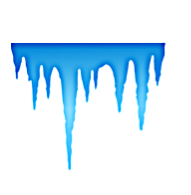 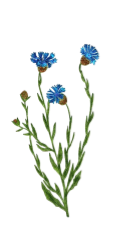 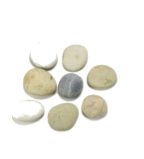 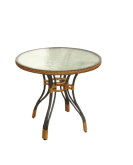 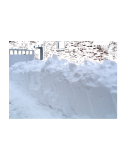 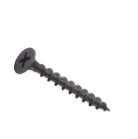 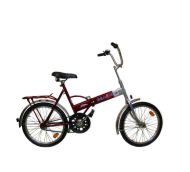 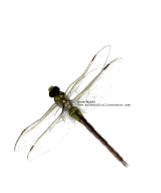 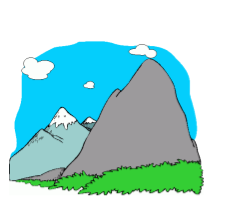 Мы задавали вопросы «кто? и «что?». На вопрос «кто?» отвечают одушевленные имена существительные, а на вопрос «что?» - неодушевленные. Дети советуются,   выделяют признаки и  группируют карточки. Одна группа выполняет задание на ИД.- Сделаны человеком и природные объекты.  Живые и неживые объекты. - Живое и неживое. - Наше мнение совпало! Приклеивают лепесток. - Нет, надо продолжить исследование!Живые: енот, травка, кузнечик, дерево, обезьяна, цветы. Неживые: корзинка, облака, солнце, небо, воздух…- Нет,  надо выполнить задание. Обсуждение в группах, ответы ребят. 1 группа: На картинке мы видим мальчика, который подает команды собаке. Собака двигается, выполняет команды. Свойство живых организмов –  умение передвигаться.  2 группа: На картинке мы видим, как девочка с собакой гуляют, дышат свежим воздухом. Свойство живых организмов – могут дышать. 3 группа: На картинке мы видим, как собака ест косточку, пьет воду. Свойство живых организмов – они должны питаться, пить воду. 4 группа: На картинке мы видим курицу, петуха и цыплят. Цыплята – это детки. Свойство живых организмов – появление потомства. - Нет. Живые организмы не могут жить вечно. Они старею и умирают. Если за ними плохо ухаживать, тоже могут умереть.  Дети выразительно читают рифмовку, выполняя соответствующие движения. Я шагаю по дорожке, а кузнечик скачет рядом! Наклонюсь, возьму в ладошки! Здесь скакать ему не надо! Пусть сидит он лучше в травке. Там  с ним будет все в порядке!- Да, он знает, как надо относиться  к живым существам. 5.Первичное закреплениеЦель этапа: Установление осознанности восприятия. Показатели реального результата этапа: успешное решение типовых заданий на новый способ действий с проговариванием алгоритма решения вслух.8 минутКого можно назвать «живым организмом»? - Вернемся к игре «Верите ли вы, что»  Помните, что мы записали только предположения. - Попробуем наши предположения превратить в утверждения. Используя выделенные линии сравнения, докажем, живой это организм, или неживой предмет. - Проанализируйте в группах, к какой категории отнести эти предметы. 1 группа – дерево. 2 группа – озеро.3 группа – семена фасоли. 4 группа – собака. На экране по ходу ответов стилусом пишем  «+» или «-» - Молодцы! можно приклеить третий лепесток «цветка открытий». - Остался незаполненным столбик про сосульку. Проблемный вопрос: А ведь сосулька тоже «рождается»,  «растет» и умирает» Разве это не живой организм? - Какой вывод можно сделать? - Какие объекты можно назвать живым организмом? В группах дети готовят характеристику объекта. 1 группа. Дерево – это живой организм, так как растет, дышит, питается, размножается, умирает. 2 группа. Озеро – это неживой объект природы, так как не растет, не дышит, не питается, не размножается. Но озеро может погибнуть. 3 группа. Семена фасоли – живой организм, так как, если посадить в землю, то вырастет растение. Оно будет расти, дышать, пить воду, появятся новые семена, умрет. 4 группа. Собака – это живой организм, так как растет, дышит, питается, размножается, умирает.- Сосулька не относится к живым организмам. Она не питается, не пьет воду, у нее нет потомства, сосулька не дышит. Вывод: чтобы назвать что-то живым организмом, необходимо соблюдение всех условий!!! 6. Самостоятельная работа.Цель этапа: Включение знаний в систему жизненного опыта.Показатели реального результата этапа: учащиеся самостоятельно выполняют задания нового типа и осуществляют их самопроверку. 8 минут- Откройте ноутбук. Включите его. - Откройте презентацию «Живое-неживое» на рабочем столе.  Для запуска теста, нажмите кнопку  F5. - Обсуждайте в паре вопрос, прежде чем ответить. - Если компьютер «похвалил» вас, можно приклеить четвертый лепесток «цветка открытий». Бережное отношение к живым организмам. - Одна девочка очень любит свои игрушки: заботится о кукле, «накормила мышек». - Но она забыла о тех, кому больше нужна ее забота? Посоветуйте, что ей надо сделать. В ответе используйте знания, полученные на уроке.  Выполнить действие на ИД: при нажатии на картинку появляется значок правильного ответа.  - Молодцы, думаю вы сможете выполнить задание в рабочей тетради на стр. 57. - Какой вывод можно сделать? - Приклейте следующий лепесток на «цветок открытий»!Дети в выполняют мини-тест по теме.Дети в группах обсуждают ситуацию. Во время ответа представитель группы выходит к доске, аргументирует ответ и нажимает на картинку.- Девочке надо накормить котенка и полить цветок. Так как это живые организмы. Им для жизни нужна еда и вода. Иначе они могут заболеть и даже погибнуть. Дети работают самостоятельно. Озвучивают по картинкам правила поведения в природе. - С живыми организмами надо обращаться бережно, заботиться о них, чтобы они не погибли.7.Рефлексия деятельности (итог урока). Цель этапа: проверка уровня достижения собственной цели, оценка эмоционального состояния и активности на уроке каждого учащегося.Показатели реального результата этапа: дети делают вывод о решении / нерешении проблемы урока. Оценивают свои личные достижения.  5  минут- Настало время подводить итог урока. (Возврат на первый слайд)- Удалось ли нам решить поставленную задачу?- Смогли  мы выяснить, какими свойствами обладают живые организмы? Возврат на второй слайд - Пройдем еще раз игру  «Верите ли вы, что…» Если у вас были ошибки, исправьте их. (Повторное озвучивание вопросов игры).- Что вы узнали, благодаря сегодняшнему уроку? Какие знания будете использовать в своей жизни? - Помните сосульку, которая очень похожа на живой организм? Оказывается, у многих неживых объектов, можно обнаружить свойства живых организмов. Но это тема следующего урока. - Дома, если захотите, решите кроссворд в рабочей тетради на стр. 56. - Оценим работу всего класса на уроке. - Кто смог вырастить «цветок открытий»? Молодцы! Думаю, что вы согласитесь с тем, что исследование прошло успешно. - Посмотрите Фильм «Окружающая среда», и запомните, что разнообразный и красивый окружающий мир тоже нуждается в любви, заботе и охране. Открываю гиперссылку (бабочка в левом верхнем углу первого слайда) (Фильм, читаю стихотворение «Все – от старой сосны до забора). Все - от старой сосны до забора,
До большого темного бора, - 
И от озера до пруда –
Окружающая среда.
А еще медведь, и лось,
И котенок Васька, небось?
Даже лужа – вот это да! –
Окружающая среда.
Я люблю на озере тишь.
И в пруду отраженье крыш.
Рвать чернику люблю в лесу,
Барсука люблю и лису…
Я люблю тебя навсегда,
Окружающая среда!(автор неизвестен) Вы все молодцы! Спасибо за урок!- Да.- Мы выяснили, что живые организмы  рождаются, растут, питаются, размножаются, дышат, умирают. Дети проверяют таблицу, вносят коррективы. Дети говорят о том, что им запомнилось. О живых организмах надо заботиться. Надо соблюдать правила, когда приходишь в лес и т.п. Дети помещают свои цветки на доску. Дети смотрят фильм. 